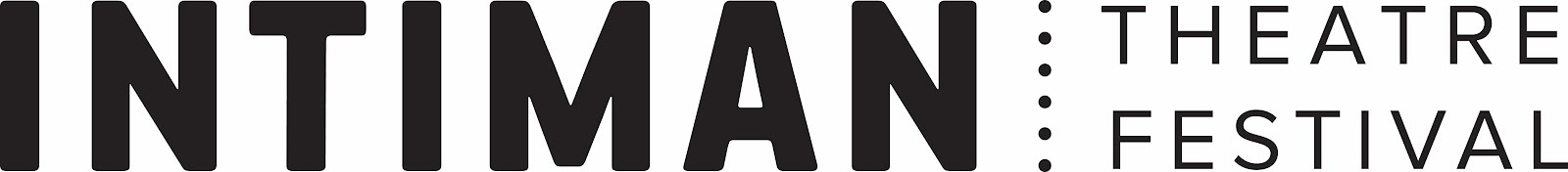 MAILING ADDRESS: PO Box 19537, Seattle, WA 98109						206.441.4178STREET ADDRESS: 201 Mercer Street, Seattle, WA 98109						info@intiman.orgJOB DESCRIPTIONTitle:			Properties ArtisanDepartment:		PropertiesSupervisor: 		Properties MasterClassification: 		Full-time Seasonal, represented by IATSEContract term:  		7/1/14 - 9/25/14Basic function:To assist the Properties Master in the execution of stage props for Intiman Theatre Festival’s repertory summer festival. Duties and Responsibilities:Create, construct, paint and modify props as directed by Properties MasterShop for, borrow and rent propsMaintain prop shop in safe and efficient mannerWith Properties Master, responsible for problem solving and implementing special effects elements, including but not limited to: blood, fire and weapons.Assist with Properties rentals and borrows from Intiman to other theatres as directed by the Properties MasterEducation/Skills Required: BA or equivalentFluency in the use of fabrication tools and materials etc.  Welding, sewing and general carpentry.Special Requirements/Knowledge:Ability to lift 60 lbsStrong construction and painting skillsUnderstand and be able to use equipment and materials in a safe manner. Weapons experience preferred.Knowledge of locations in city for necessary purchases, familiarity with theatre props communityExpectations:Open, honest communication.Identify issues before they become problems.Positive attitude.Utmost confidentiality.Lead by example.Attendance at all opening nights.Email cover letter, resume and three professional references to:Jennifer ZeylProduction DirectorJennifer@intiman.org Intiman Theatre is an equal opportunity employer, and individuals of all cultural backgrounds and abilities are welcome and encouraged to apply for all positions.